Umsögn Háskóla Íslands um grænbók mennta- og menningarmálaráðuneytisins um fjárveitingar til háskólaHáskóli Íslands vill koma á framfæri eftirfarandi fáum en skýrum ábendingum:Háskóli Íslands fagnar þeirri vinnu og alþjóðlega samanburði sem liggur að baki grænbókinni. Útgáfa grænbókarinnar er bæði mikilvæg og tímabær enda hefur fyrirkomulag fjárveitinga til háskóla á Íslandi í meginatriðum verið óbreytt í um tveggja áratuga skeið. Að mati Háskóla Íslands er því tímabært að ráðast í heildarendurskoðun háskólakerfisins sem tekur til þátta á borð við hlutverk og verkaskiptingu á milli háskóla (s.s. út frá því hvort um er að ræða fámennan kennsluháskóla á grunnnámsstigi með takmarkað námsframboð sem þjónar einkum nærsamfélagi eða stóran, breiðan og alhliða rannsóknaháskóla sem starfar í alþjóðlegu samkeppnisumhverfi), rekstrarform, menningarlegt hlutverk o.s.frv. Eins og gefið er til kynna í grænbókinni felst mikilvægasta einstaka breytingin sem gera þarf á fyrirkomulagi fjárveitinga til íslenskra háskóla í því að byggja mat á fjárþörf þeirra á fleiri matsþáttum en raunin er nú. Í stuttu máli byggir núverandi kerfi að stórum hluta á einum hvata sem er fjölgun nemenda. Til viðbótar er stuðst við reikniflokkakerfi sem í sjálfu sér er ágætt en það hefur legið fyrir í mörg ár að brýnt sé að endurskoða röðun greina í reikniflokka og allar forsendur að baki hvers reikniflokks. Afleiðingin er sú að reikniflokkar endurspegla engan veginn nútíma kennsluhætti í mjög mörgum greinum þar sem þeir hafa breyst verulega frá því reikniflokkarnir voru settir fram á sínum tíma. Þá eru flestar ef ekki allar breytur í reikniflokkunum of lágar sem þýðir að þegar upp er staðið er framlag per nemanda allt of lágt í háskólum á Íslandi. Afleiðingin er iðulega sú að skólarnir keppast um að ná í sem flesta nemendur án þess að bera nóg úr býtum í flestum tilvikum. Nú er svo komið að einhliða áhersla á fjölgun nemenda og vanfjármögnun ógnar í raun kröfu tímans um aukin gæði. Það er því afar mikilvægt að þessi endurskoðun á reikniflokkum og röðun greina í þá fari fram.Í vel flestum nágrannalöndum okkar hefur verið farin sú leið á undanförnum árum að fjölga mælikvörðum til að meta fjárþörf háskóla, s.s. með því að horfa í auknum mæli til þátta á borð við ólík hlutverk háskólastofnana, brautskráningarhlutfall, hlutfall meistara- og doktorsnema, rannsóknaafköst, styrkjasókn, nýsköpun, einkaleyfi o.fl. Aftur er tekið undir þetta en einungis ef ætlunin er sú, auk endurskoðunar á reikniflokkum, að veita auknu fjármagni til háskólastigsins til að fjármagna umrædda mælikvarða.Eins og fram kemur í grænbókinni er það einsdæmi á Íslandi í samanburði við önnur lönd sem skoðuð eru að einkareknir háskólar fái hvort tveggja sama framlag og opinberir háskólar og innheimta skólagjöld. Fullyrða má að allstaðar annarstaðar séu skólagjöld dregin að nokkru eða öllu leyti frá opinberum framlögum.Forsenda hlutlægs útreiknings á fjárþörf íslenskra háskóla eru áreiðanleg töluleg gögn um starfsemi, árangur og afköst þeirra. Gera þarf bragarbót á þessu sviði. Í flestum þeim löndum sem Ísland ber sig saman við er notast við samræmt kerfi til að stýra inntöku þeirra sem hyggja á háskólanám. Til að slíkt kerfi geti virkað þarf að vera fyrir hendi samræmt stúdentspróf sem áreiðanlegur mælikvarði. Þessu er ekki til að dreifa hér á landi. Án slíks tækis er varhugavert að fara í mikla stýringu. Í stjórnarsáttmálum núverandi og fyrrverandi ríkisstjórna Íslands hefur markið verið sett á að ná fyrst OECD-meðaltalinu og síðan meðaltali Norðurlanda. Að fjármögnun Háskóla Íslands sé í takt við það sem gerist hjá nágrannaþjóðum okkar er forsenda þess að skólinn geti verið samkeppnishæfur í því alþjóðlega umhverfi sem hann starfar í. Markmiðið var upphaflega sett fram á aldarafmæli Háskóla Íslands 2011. Nú tæpum áratug síðar má telja að fjármögnun háskóla á Íslandi sé sambærileg við það sem gerist að meðaltali hjá háskólum innan OECD. Í stjórnarsáttmála núverandi ríkisstjórnar Íslands er kveðið á um að Ísland skuli ná meðaltali Norðurlanda árið 2025. Gögn frá Háskóla Íslands og úr ársreikningum rannsóknaháskóla á Norðurlöndum árið 2018 sýna hver staða Háskóla Íslands er í norrænum samanburði. Myndin hér að neðan sýnir heildartekjur á ársnema að meðaltali á hinum Norðurlöndunum og hjá Háskóla Íslands. 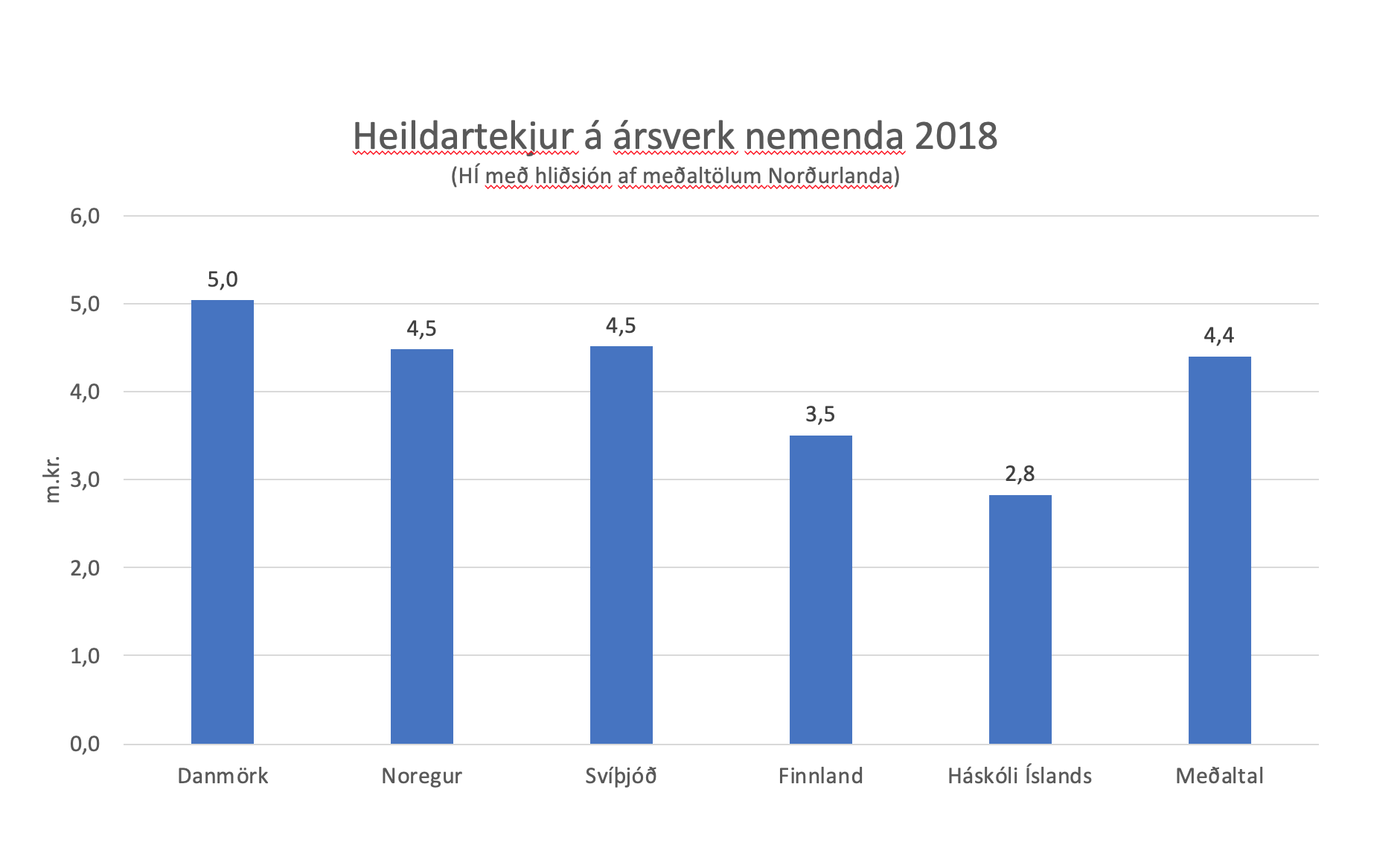 Af framansögðu er ljóst að fjármögnun Háskóla Íslands stendur langt að baki fjármögnun háskóla á hinum Norðurlöndunum. Eigi stefnumarkmið ríkisstjórnarinnar um sambærilega fjármögnun háskóla á Íslandi og á Norðurlöndum að nást árið 2025 er afar brýnt að stíga nú þegar áþreifanleg skref í þá átt og að gert verði ráð fyrir því í fjármálaáætlun ríkisstjórnarinnar. Í ljósi þessa skorar Háskóli Íslands á ríkisstjórn Íslands og Alþingi að endurskoða fimm ára fjármálaáætlun sína og tryggja aukna fjármögnun þannig að meðaltali Norðurlandanna verði náð árið 2025.  Umræða um röðun íslenskra háskóla í skýrslunni er mjög takmörkuð. Vafasamt er að horfa bara til eins árs (2019) og heildarröðunar. Háskóli Íslands nýtur alls ekki sannmælis í þeim samanburði sem fram kemur í röðuninni. Öll fræðasvið Háskólans mælast í topp 400 í heiminum og sumar greinar hafa ítrekað mælst meðal þeirra allra bestu. Þessari umfjöllun þarf að breyta. Grænbók mennta- og menningarmálaráðuneytisins var upphaflega ætlað að vera hvítbók með markvissri stefnumótun og áþreifanlegum tillögum. Háskóli Íslands hvetur stjórnvöld til að halda áfram þeirri góðu vinnu sem nú er hafin til að upphafleg markmið náist. 